Specificaţii tehnice mobilier - Decanat FSTA Specificaţii tehnice - Mobilier Secretariat FSTA 1. Dulap acte 2200x400x400 mm (1 buc)  - dulapul va avea 2 usi realizate din pal melaminat de 18 mm, cantuit cu abs de 2 mm, prevazut cu manere aluminiu, inchidere cu yala si balamale blum;  - corpul si politele sunt realizate din pal melaminat de 18 mm,  cantuit cu abs de 0,4 mm; - spatele se va realiza din pfl 4 mm- dulapul va fi prevazut cu 4 picioare din aluminiu, 100x40                                                                                                                            2. Dulap chiuveta 2200x1200x550 mm  (1 buc.)  - dulapul va avea 3 usi realizate din pal melaminat de18 mm , cantuit cu abs de2 mm, prevazut cu manere aluminiu , balamale blum si sistem de inchidere concertina a usilor                                                                                                                                                - corpul si politele sunt realizate din pal melaminat de 18 mm, cantuit cu abs de 0,4 mm                                                                                                                                                  -spatele se va realiza din pfl 4 mm- dulapul va fi prevazut cu 4 picioare din aluminiu,100x40  -in interiorul corpului se va monta o chiuveta incastrata in blatul de lucru                                                                                                                                                     -sub blatul de lucru vor fi montate 2 sertare cu glisiere blum si spatiu de depozitare inchis cu usi-in partea superioara a corpului , deasupra blatului, preva zute polite pentru depozitare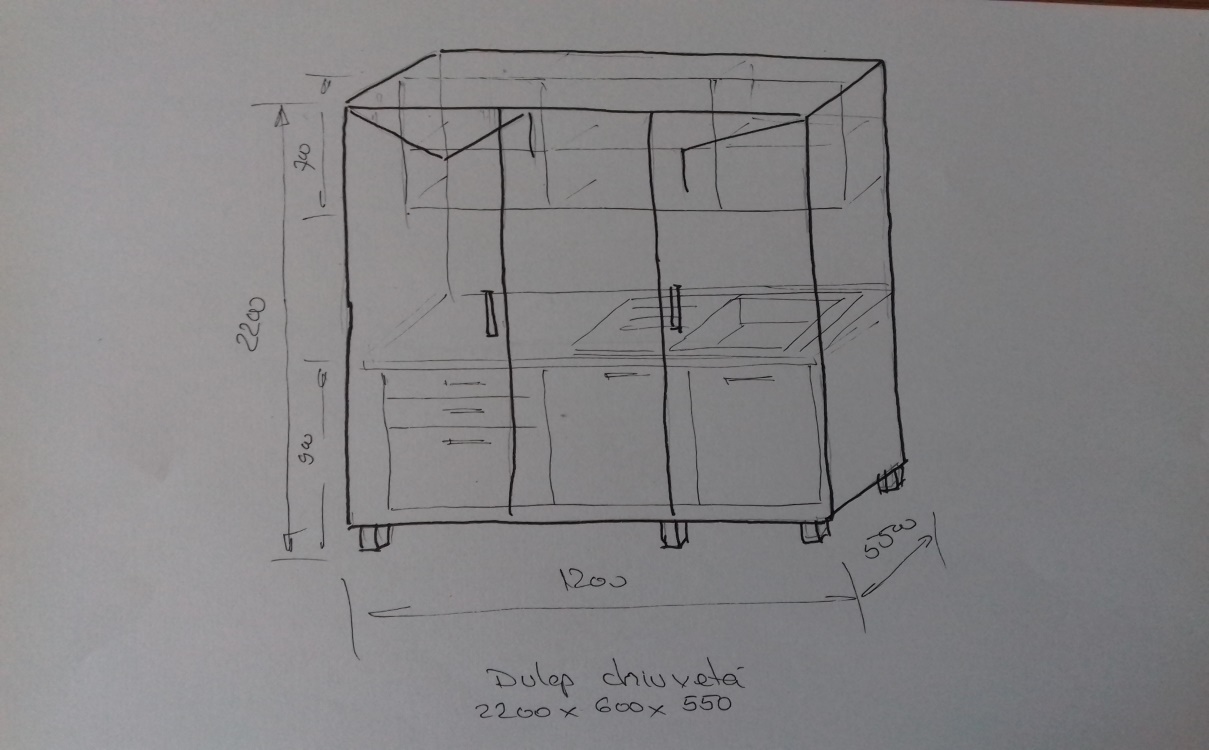 3. Birou 1600x700x760 mm   (1 buc.)  -  biroul va fii compus din blat si 2 picioare realizate din pal melaminat de 18 mm dublat prin lipire si cantuit cu abs de 2x44mm4. Corp mobil  560x400x450 mm   (1 buc.)                                          - corpul va avea 3 fete de sertar  realizate din pal melaminat  de 18 mm, cantuit cu abs de 2mm, prevazut cu manere aluminiu si inchidere centralizata - corpul si politele realizate din pal melaminat de 18 mm, cantuit cu abs de 0.4 mm -sertarele dotate cu sine blum- corpul  va fi prevazut cu 4 rotile de cauciuc                                                                                                                                                                                                                                                                                                                                                                                                                                                5. Dulap usi sticla 2200x800x400  mm (2 buc.)- dulapul va avea 2 usi realizate din pal melaminat de 18 mm, cantuit cu abs de 2 mm, prevazut cu manere aluminiu, inchidere cu yala, balamale blum si doua usi cu rama aluminiu, cu sticla mata - corpul si politele vor fii realizate din pal melaminat de 18 mm, cantuit cu abs de 0,4 mm-spatele se va realiza din pfl 4 mm- dulapul va fi prevazut cu 4 picioare din aluminiu, 100x40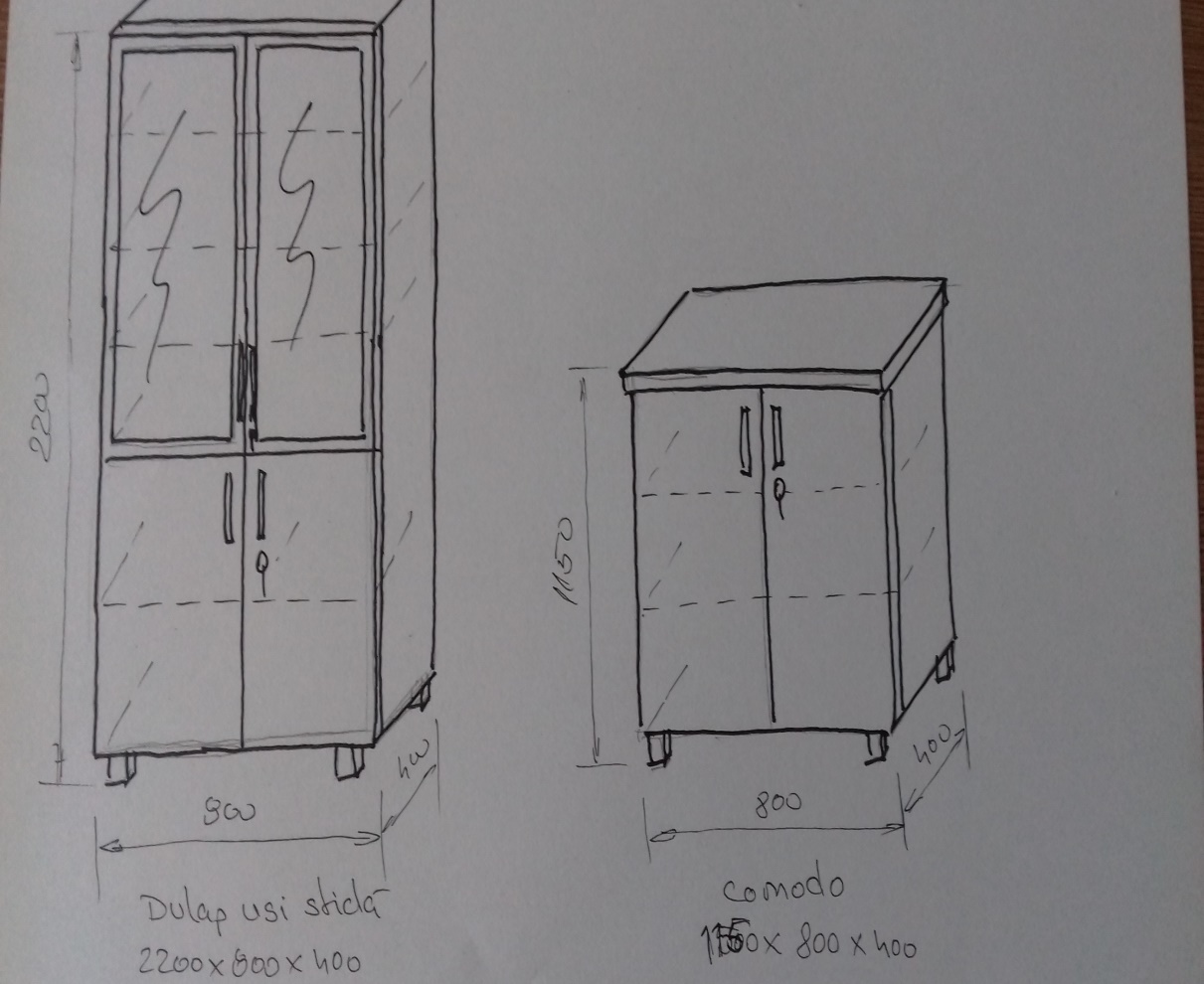 6. Comoda 1150x800x400  mm (8 buc.)- comoda va avea 2 usi realizate din pal melaminat de18 mm, cantuit cu abs de2 mm, prevazut cu manere aluminiu , inchidere cu yala si balamale blum - corpul si politele realizate din pal melaminat de 18 mm, cantuit cu abs de 0,4 mm-spatele se va realiza din pfl 4 mm- comoda va fi prevazuta cu 4 picioare din aluminiu,100x401.Dulap acte 2200x800x400 mm (6 buc)        - dulapul va avea  4 usi realizate din pal melaminat de 18mm , cantuit cu abs de2 mm,  prevazut cu manere aluminiu , inchidere cu yala si balamale blum   - corpul si politele realizate din pal melaminat de 18 mm,  cantuit cu abs de 0,4 mm- spatele se va realiza din pfl 4 mm- dulapul va fi prevazut cu 4 picioare din aluminiu, 100x40                                                                                                                                   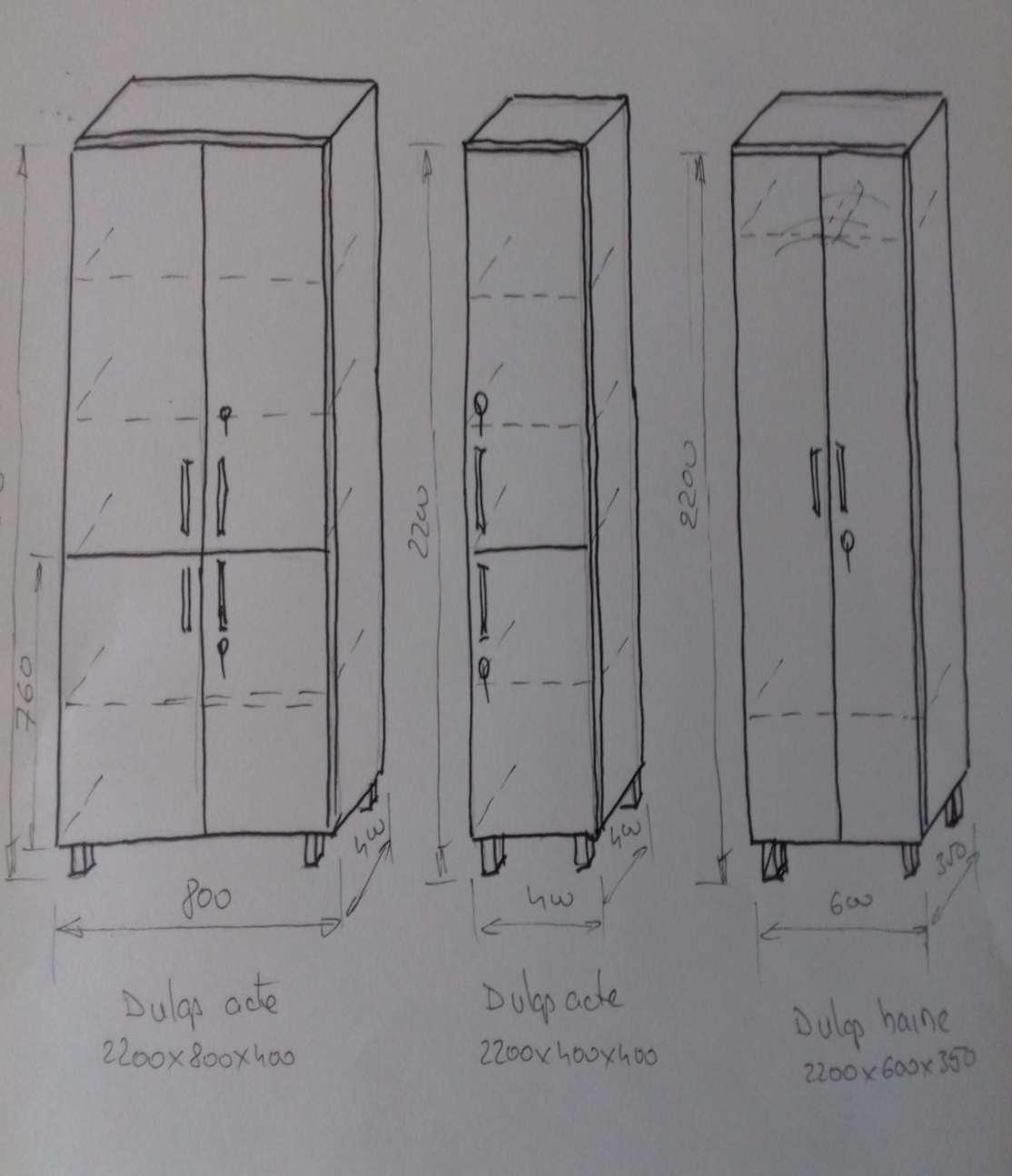 2.Dulap acte 2200x400x400 mm  (1 buc)  - dulapul va avea 2 usi realizate din pal melaminat de18 mm , cantuit cu abs de2 mm, prevazut cu manere aluminiu, inchidere cu yala si balamale blum  - corpul si politele sunt realizate din pal melaminat de 18 mm,  cantuit cu abs de 0,4 mm - spatele se va realiza din pfl 4 mm- dulapul va fi prevazut cu 4 picioare din aluminiu, 100x40                                                                                                                            3.Dulap haine 2200x600x400 mm (1 buc)                     - dulapul va avea 2 usi realizate din pal melaminat de18 mm , cantuit cu abs de2 mm,  prevazut cu manere aluminiu , inchidere cu yala si balamale blum                                                                                                                                                 - corpul si politele realizate din pal melaminat de 18 mm,  cantuit cu abs de 0,4 mm-spatele se va realiza din pfl 4 mm- dulapul va fi prevazut cu 4 picioare din aluminiu, 100x40 - dulapul va fi dotat cu suport pentru umerase4.Dulap chiuveta 2200x1200x550 mm  (1 buc.)   - dulapul va avea 3 usi realizate din pal melaminat de18 mm , cantuit cu abs de2 mm, prevazut cu manere aluminiu ,balamale blum si sistem de inchidere concertina a usilor                                                                                                                                                - corpul si politele vor fii realizate din pal melaminat de 18 mm, cantuit cu abs de 0,4 mm                                                                                                                                                  - spatele se va realiza din pfl 4 mm- dulapul va fi prevazut cu 4 picioare din aluminiu, 100x40  -in interiorul corpului se va monta o chiuveta incastrata in blatul de lucru                                                                                                                                                     -sub blatul de lucru vor fi montate 2 sertare cu glisiere blum si spatiu de depozitare inchis cu usi-in partea superioara a corpului , deasupra blatului, vor fii  preva zute polite pentru depozitare5.Comoda imprimanta cu consola  1700x750x900      mm (1 buc.)   - corpul va avea 4 usi din pal melaminat de 18 mm, cantuit cu cant de 2 mm , prevazut cu manere aluminiu, balamale blum  si inchidere cu yala -corpul si politele  realizate din pal melaminat de 18 mm , cantuit abs de 0.4 mm  -comoda va fi prevazuta cu 4 picioare din aluminiu , 100x40-blatul de deasupra comodei se realizeaza din pal melaminat  de 18 mm dublat prin lipire iar partea in consola se va sprijini  pe un picior de aluminiu de 720mm 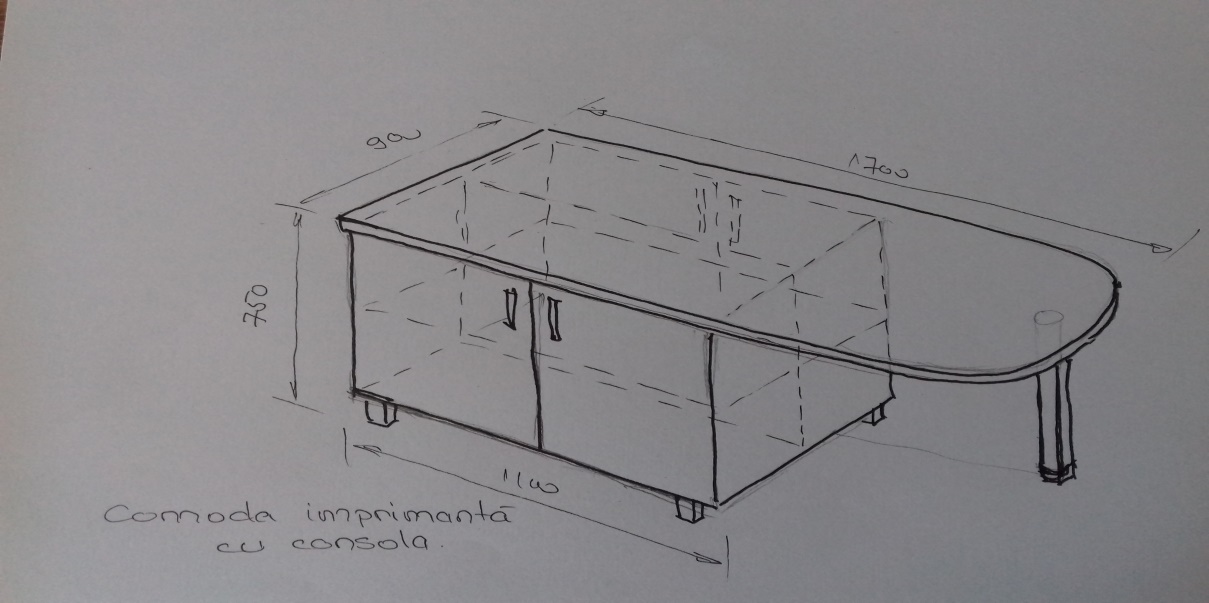 6.Birou 1600x700x760 mm  (2 buc.)  -  biroul  compus din blat si 2 picioare realizate din pal melaminat de 18 mm dublat prin lipire si cantuit cu abs de 2x44mm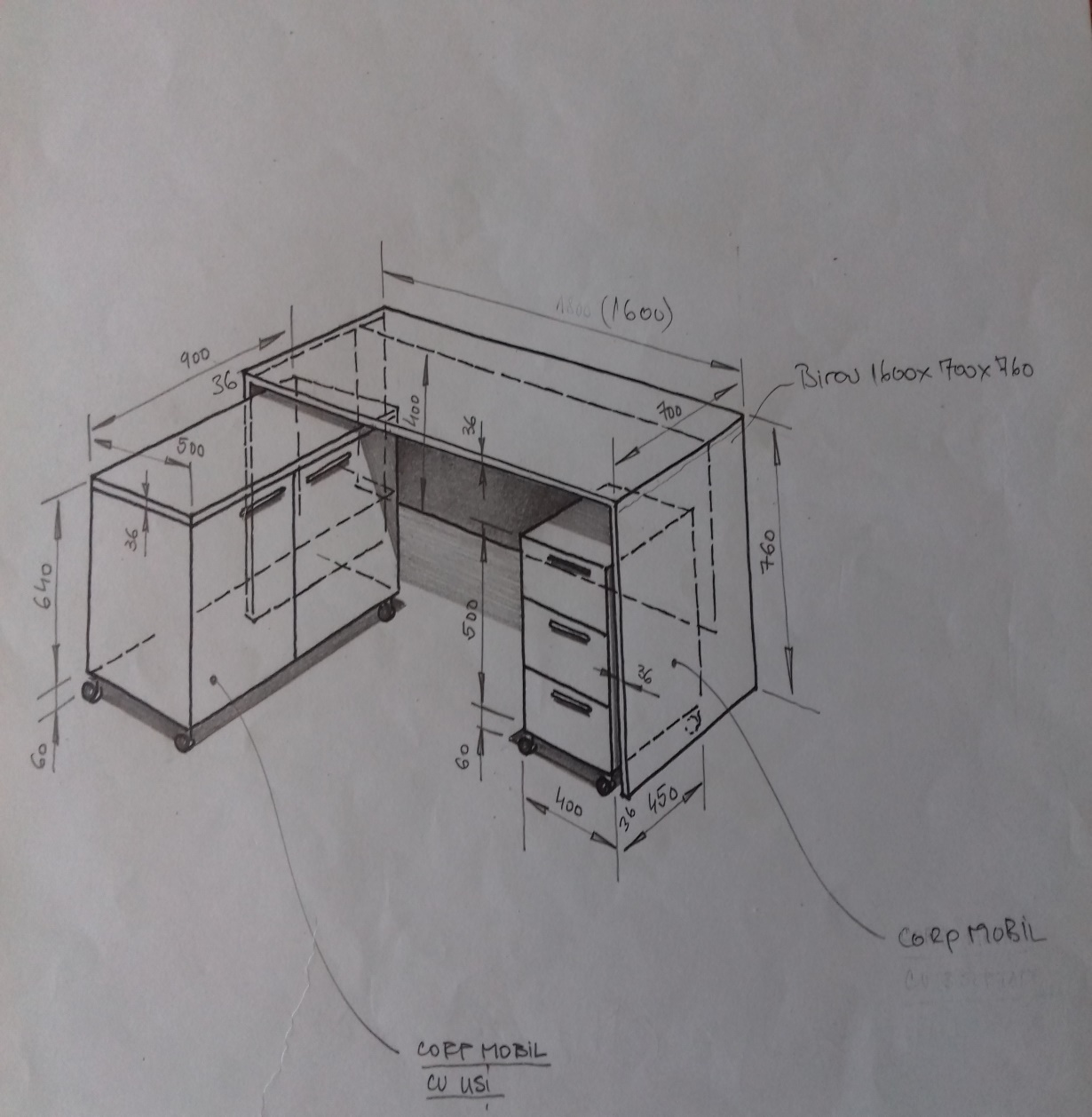 7.Comoda mobila  900x500x700 mm  (2 buc.)           - dulapul va avea 2 usi realizate din pal melaminat de18 mm , cantuit cu abs de2 mm, prevazut cu manere aluminiu si inchidere cu yala - corpul si politele  realizate din pal melaminat de 18 mm, cantuit cu abs de 0,4 mm- dulapul va fi prevazut cu 4 rotile cauciuc8.Corp mobil  400x560x450 mm  (2 buc.)                                          - corpul va avea 3 fete de sertar  realizate din pal melaminat  de 18 mm, cantuit cu abs de 2mm, prevazut cu manere aluminiu si inchidere centralizata - corpul si politele realizate din pal melaminat de 18 mm, cantuit cu abs de 0.4 mm -sertarele vor fii  dotate cu sine blum- corpul  va fi prevazut cu 4 rotile de cauciuc9.Etajera 700x500x250  (1 buc.)                                            -va fii realizata dintr-o placa de pal montata pe perete si de care se ataseaza 2 polite                                                                                                                                             -toate componentele vor fi cantuite cu abs de 2 mm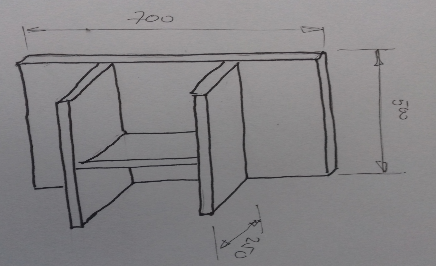 